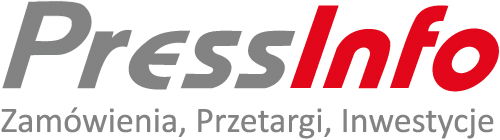 Numer przetargu w bazie Pressinfo7522458 z dnia 2020-05-13, Nazwa organizatoraSZPITAL SPECJALISTYCZNY W PILE IM. STANISŁAWA STASZICANip organizatora7642088098Adres organizatora64-920 PIŁA, LUDWIKA RYDYGIERA 1E-mail komórki przetargowej jan.kowalski@szpital.pila.pl Fax komórki przetargowejnie podanoSposób porozumiewania sięOsoba uprawniona do kontaktu z Wykonawcami: Kierownik Działu Zamówień Publicznych - tel. (67) 11111111 w godz. 8.00 – 15.00 https://platformazakupowa.pl/   jan.kowalski@szpital.pila.pl              Termin składania ofert2020-06-19, godz. 09:30Termin otwarcia ofert2020-06-19 r. o godz. 10:00Miejsce otwarcia ofertw siedzibie Zamawiającego w Szpitalu Specjalistycznym w Pile im. Stanisława Staszica ul. Rydygiera 1 w Sali konferencyjnejNumer przetargu/zadania/sprawyEZP.I – 241/40/20PrzedmiotEZP.I-241/40/20 Leki do realizacji programów lekowych III  Specyfikacjahttp://specyfikacjetsg.tai.pl/pl-16/pl16-345221.zip Okres obowiązywania umowy12 miesięcy od daty podpisania umowy.Termin wysłania ogłoszenianie podanoKryteria oceny ofertcenaNumer pakietuIlość pozycji w pakiecieL.P. w pakiecieNazwa produktuPostaćOpakowanieJ.M.IlośćZadanie 2011.IMMUNOGLOBULINUM  HUMANUM       Wskazania do stosowania w chorobach neurologicznychroztwór do stosowania ivfl  5 g, 10 gg885